I. DANE OSOBOWEImię i nazwisko dziecka.....................................................................................................klasa.........................................Data i miejsce urodzenia...................................................................................................PESEL......................................Adres zamieszkania............................................................................................................................................................Numery telefonów...............................................................................................................................................................II. WAŻNE INFORMACJE O ZDROWIU DZIECKA	................................ ........................................................................................................................................................................................................................................................................................................................................................................................................................................................  (choroby przewlekłe, wskazania, przeciwwskazania poradni specjalistycznych, orzeczenia Poradni Psychologiczno- Pedagogicznej)III. KRYTERIA ZAPISÓW UCZNIA DO ŚWIETLICY SZKOLNEJ ( należy podkreślić wybraną odpowiedź)dziecko dłużej musi przebywać w szkole ze względu na fakt pracy obojga rodziców (wymagane zaświadczenie o zatrudnieniu)dziecko dłużej musi przebywać w szkole ze względu na fakt dojazdów do szkołyz innych przyczyn lub okoliczności (jakich ?) proszę wymienić poniżej ……………………………………………………………………………………………………………………………..……………………………………………………………………………………………………………………………... IV. INFORMACEJ O RODZICACH/OPIEKUNACH1.Ojciec/opiekun                          	Imię i nazwisko..................................................................................................................................................................	 Adres zamieszkania........................................................................................ telefon kontaktowy.....................................2. Matka/ opiekunkaImię i nazwisko..................................................................................................................................................................	 Adres zamieszkania........................................................................................ telefon kontaktowy.....................................V. INFORMACJE O ODBIERANIU DZIECKA ZE ŚWIETLICYCzas pobytu dziecka w świetlicyponiedziałek       od godz................................................... do godz...................................................................................wtorek                od godz.................................................... do godz...............................................................................środa                  od godz...................................................  do godz..................................................................................czwartek             od godz....................................................  do godz..................................................................................piątek                  od godz................................................... do godz.................................................................................		VI.  OŚWIADCZENIE RODZICÓW O SPOSOBIE OPUSZCZANIA ŚWIETLICY PRZEZ DZIECKO (proszę wybrać wariant) Wariant I: Dziecko może samodzielnie opuszczać świetlicę o godzinie	Jednocześnie ponoszę pełną odpowiedzialność za bezpieczny powrót dziecka do domu.                              	                                       Wariant II: Oświadczam, że odbieram dziecko osobiście i upoważniam do jego odbioru wymienione poniżej osoby pełnoletnie:Wariant III: Biorę odpowiedzialność za powrót mojego dziecka do domu pod opieką osoby niepełnoletniej (imię, nazwisko, pokrewieństwo)			.............................................................................			  Czarnków, dnia .........................................   	                      ......................................................................							     		            		  	podpis rodzica/opiekunaWażne informacje:Świetlica jest czynna w zależności od potrzeb dzieci i rodziców.Odpowiedzialność nauczyciela — wychowawcy świetlicy za dziecko rozpoczyna się  z chwilą przybycia ucznia do świetlicy.W świetlicy obowiązują REGULAMIN ŚWIETLICY, z którymi dzieci zapoznają się na pierwszych zajęciach w świetlicy.Świetlica nie ponosi odpowiedzialności za pozostawione w niej przedmioty.Za zniszczenie przedmiotów będących wyposażeniem świetlicy materialnie odpowiadają rodzice/opiekunowie.Nauczyciele - wychowawcy świetlicy współpracują z rodzicami, wychowawcami klas, pedagogiem szkolnym celem rozwiązywania napotkanych trudności wychowawczych.Uczeń/ wychowanek ma obowiązek brać udział  w zajęciach organizowanych przez wychowawców.																Przyjęłam/przyjąłem do wiadomości												    	...............................................................                       					  														podpis rodzica/opiekuna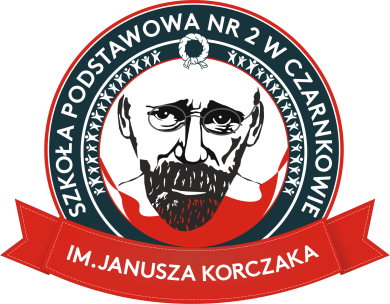 KARTA ZGŁOSZENIA DZIECKA DO ŚWIETLICY SZKOLNEJSzkoły Podstawowej Nr 2im. Janusza Korczaka w Czarnkowie w roku szkolnym…………………….LpImię i nazwisko upoważnionej osobyStopień pokrewieństwaNumer dowodu osobistegoNumer telefonyZgodnie z art. 13  Rozporządzenia Parlamentu Europejskiego i Rady (UE) 2016/679 z dnia 27 kwietnia 2016 r. w sprawie ochrony osób fizycznych w związku z przetwarzaniem danych osobowych i w sprawie swobodnego przepływu takich danych oraz uchylenia dyrektywy 95/46/WE  (4.5.2016 L 119/38 Dziennik Urzędowy Unii Europejskiej PL)    przyjmuję do wiadomości, iż:	1. Administratorem podanych przeze mnie danych osobowych jest Szkoła Podstawowa nr 2 im. Janusza Korczaka , ul. Wroniecka 136,                 64-700 Czarnków e-mail: sekretariat@sp2.czarnkow.pl .2. Inspektorem ochrony danych w SP2 im. Janusza Korczaka jest Paweł Czapski,  e-mail: inspektorbezpieczny@gmail.com3.   Podane dane osobowe będą przetwarzane przez Administratora przez okres rekrutacji dziecka do placówki i realizacji działalności dydaktyczno-wychowawczo-opiekuńczej wobec dziecka, którego dane dotyczą.4. Dane osobowe będą przetwarzane na podstawie art. 6 ust. 1 lit.,c  w/w ogólnego rozporządzenia o ochronie danych w celu realizacji zadań ustawowych, określonych w Ustawie – Prawo oświatowe z dn. 14 grudnia 2016 r. (Dz. U. z 2017 r., poz. 59 oraz Ustawy o systemie oświaty z dnia 7 września 1991 r. (Dz. U. z 2017 r., poz. 2198) w celu realizacji statutowych zadań dydaktycznych, opiekuńczych i wychowawczych w placówce.5.    Dane nie będą udostępniane podmiotom innym niż upoważnione na podstawie stosownych przepisów prawa.6.    Przysługuje mi prawo żądania dostępu do podanych przeze mnie danych osobowych, ich sprostowania, usunięcia lub ograniczenia przetwarzania oraz prawo do wniesienia sprzeciwu wobec przetwarzania.7.    Dodatkowo, przysługuje mi prawo do wniesienia skargi do organu nadzorczego  jeżeli uznam, że podane przeze mnie dane osobowe przetwarzane są niezgodnie z przepisami obowiązującego prawa.8.    Podanie przeze mnie danych osobowych w przypadku dziecka z obwodu szkoły jest obowiązkowe, na podstawie przepisów prawa dotyczących obowiązku nauczania, w tym ustawy Prawo oświatowe z dn. 14 grudnia 2016 r. (Dz. U. z 2017 r., poz. 59) oraz Ustawy o systemie oświaty z dnia 7 września 1991 r. (Dz. U. z 2017 r., poz. 2198) . Podanie danych osobowych w przypadku dziecka z poza obwodu szkoły jest dobrowolne, jednak niezbędne dla realizacji w/w celów na podstawie przepisów prawa dotyczących obowiązku nauczania, w tym ustawy Prawo oświatowe z dn. 14 grudnia 2016 r. (Dz. U. z 2017 r., poz. 59) oraz Ustawy o systemie oświaty z dnia 7 września 1991 r. (Dz. U. z 2017 r., poz. 2198).9.    Dane nie będą przetwarzane w sposób zautomatyzowany.